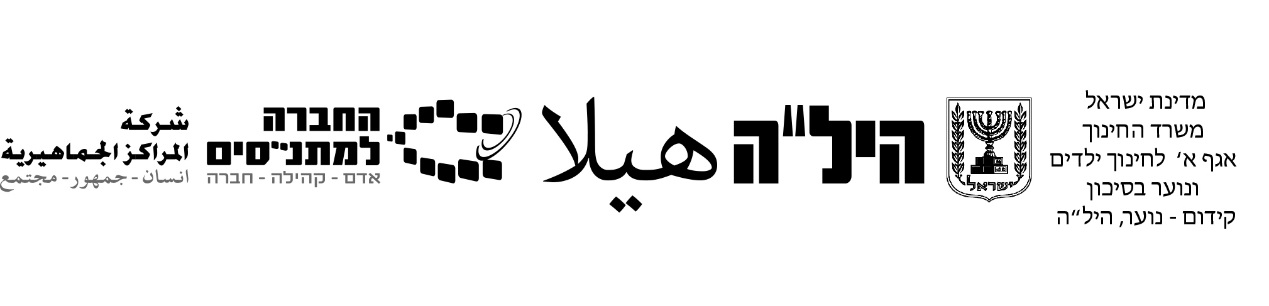 امتحان في اللغة الانجليزية – 12 سنة تعليمية  מבחן באנגלית – 12 שנ"ל English Diploma Exam (صيف 2020, קיץ תש"פ)امتحان نموذجي، מבחן דגם אנו רואים בקיום טוהר הבחינות משימה חינוכית, ערכית ומוסרית, שהמערכת כולה נקראת להיערך להצלחתה.באחריות הנבחן/ הנבחנת לשמור על טוהר הבחינות בהתאם לכללים ולהנחיות בע"פ ובכתב על גבי שאלון הבחינה ועל ידי אחראי/ת הבחינה.نرى بنزاهة الامتحانات مهمه تربوية، وستعمل مختلف المؤسسات المعنية على صيانتها.  ويقع على عاتق الممتحن /ة المحافظة على نزاهة الامتحان وفقاً للنظام والارشادات سواء شفوية او كتابية على دفتر الامتحان.הוראות לנבחן - تعليمات للممتحنמשך הבחינה: שעה וחצי                                     مدة الامتحان: ساعة ونصفחומר עזר מותר בשימוש: מילון דו- לשוני ומילונית مواد مساعدة يسمح استعمالها: قاموس ثنائي اللغة وجهاز للترجمة الفورية
בהצלחה! بالنجاح!PART I: ACCESS TO INFORMATION FROM WRITTEN TEXTS (100 points)פרק ראשון: הבנת הנקרא (100 נקודות)                           الفصل الأول: فهم المقروء (100 درجة(  
קרא את המכתבים שלפניך,                                              اقرأوا الرسائل التي أمامكم،                                                                                                                     וענה על השאלות 110- שאחריו.                                   ثمّ أجيبوا عن الأسئلة 1-10 التي تليها. Read the letters below and then answer questions 1-10.
 Teenagers ask Dr. Morris for advice                                                                   October 27, 2019 Dear Dr. Morris, I    I'm a senior* in high school, and with school coming to an end, I am trying my hardest* not to go crazy* because I'm nervous about facing* "the real world." I feel myself becoming less and less motivated by school and at home. I talk to my mom about it, but sometimes I feel like she doesn't understand. What should I do?Brianna  Hi Brianna,II      What you're feeling is perfectly normal. You're facing* change, just like everyone your age. You should take up* a new hobby or develop a skill that will benefit you in the future. If you don't feel that your mom understands you, talk to your friends or other relatives, those who went through* the same recently. If your anxiety* about the future becomes too intense, make an appointment with a school counselor* or social worker, who can help you with strategies. Best wishes,Dr. MorrisAdapted from http://www.askdrm.org/col_teens.htmlענה באנגלית על השאלות 1-5                                                     أجيبوا بالإنجليزية عن الأسئلة 1-5                                         על פי המכתבים שלפניך.                                                            وفقاً للرسائل التي أمامكم.
בשאלו1,3  הקף במעגל את                                                         في الأسئلة 1, 3 ضعوا دائرة                                                                              
המספר של התשובה הנכונה.                                                       حول رقم الإجابة الصحيحة.                                                        
בשאר השאלות ענה לפי ההוראות.                                                في بقية الأسئلة، اتبعوا الإرشادات.
 50) נקודות(                                                                            50)  درجة(Answer questions 1-5 in English according to the letters. 
In questions 1,  ,3circle the number of the correct answer; In the other questions, follow the instructions. (50 points)
1. What problem does Brianna mention in paragraph I?      i) She worries about the real world.       ii) She wants to stay in high school.       iii) The school isn`t coming to an end. 										(10 points)2. Who does Brianna talk to about her problem?  (paragraph I)ANSWER:___________________________________________________________________________________________________________________																						(10 points)3. Dr Morris tells Brianna (-) (paragraph II)
    i) to see her doctor.    ii) to talk to her mother more often.     iii) to develop new skills and start a new hobby.                          								   (10 points)4. CIRCLE THE CORRECT ANSWER: YES or NO. (paragraph II)

     1) Dr. Morris tells Brianna to talk to people who were in the same situation.                                                                                    YES / NO     (5 points)                                                                                                                                                                                                                                                                                      2) Copy the words that justify your answer.
__________________________________________________________________________________________________________________________.										       (5 points)

5. Complete the sentence. (paragraph II)If you start to worry about your future too much, you should talk to a ________________________________ or social worker. They can help you with _________________________________________________________.                                                                                                          										   (10 points)								February 27, 2020Dear Dr. Morris,III    I really love your website, and I read it all the time for advice. Now I have a problem. I need to know how to deal with emotional problems so I can act like a mature* teenager and be strong during sad times.Thank you,JonasDear Jonas,IV    I can see how mature* you are when you ask about strategies how to deal with your emotions. While you may want to stay "strong" when you're sad, it's also very important that you let yourself express* your true feelings. The key is knowing where, when, and to whom you can show those feelings. V      Think about people close to you who can support you when you're feeling stressed or sad and won't judge you for being emotional* sometimes. Also, keep in mind* that if sad feelings last longer than a few weeks, you may want to get professional help from a therapist*.Best wishes,Dr. MorrisAdapted from http://www.askdrm.org/col_teens.htmlענה באנגלית על השאלות 6-10                                                    أجيبوا بالإنجليزية عن الأسئلة 6-10                                         על פי המכתבים שלפניך.                                                             وفقاً للرسائل التي أمامكم.
בשאלות7 ,8 , 10 הקף במעגל את                                                في الأسئلة 8,7  , 10  ضعوا دائرة                                                                              
המספר של התשובה הנכונה.                                                       حول رقم الإجابة الصحيحة.                                                        
בשאר השאלות ענה לפי ההוראות.                                                في بقية الأسئلة، اتبعوا الإرشادات.
 50) נקודות(                                                                            50)  درجة(Answer questions 6-10 in English according to the letters. 
In questions 7, 8, 10 circle the number of the correct answer; In the other questions, follow the instructions. (50 points)
6. What problem does Jonas mention in paragraph III?
 ANSWER: __________________________________________________________________________________________________________________ _________ 										   (10 points)
7. According to Jonas, a mature* teenager is someone who (-)(paragraph III) i) asks for advice on the website.  ii) knows how to deal with emotional* problems. iii) has emotional* problems.					              (10 points)   		                                                                                             
8. According to Dr. Morris, Jonas is mature because (-) (paragraph IV)                   i) he may stay strong when he is sad.      ii) he knows when to show his real emotions.      iii) he asks about the ways to deal with his emotions.             										   (10 points)
     9. CIRCLE THE CORRECT ANSWER: YES or NO. (paragraph IV)

     1) Dr. Morris tells Jonas to show his real feelings when he is sad.                                                                                   YES / NO        (5 points)                                                                                                                                                                                                                                                                                          2) Copy the words that justify your answer.
_____________________________________________________  (5 points)
10. What should Jonas do when he feels sad for a long time? (paragraph V)								   i) He should get help from a therapist*.  ii) He should talk to his friends.     iii) He should keep his feelings in mind*.                                                  											(10 points)                                         Good Luck!מבנה השאלון ומפתח הערכהمبنى الامتحان ومفتاح التقييم          בשאלון זה שני פרקים.פרק ראשון: הבנת הנקרא - 50 נקודותפרק שני: הבנת הנקרא - 50 נקודות
סה"כ : 100 נקודות          الامتحان مكون من فصلين:          الفصل الأول: فهم المقروء -  50 درجة          الفصل الثاني: فهم المقروء -  50 درجة
          مجموع الدرجات: 100 درجة הוראות מיוחדותارشادات خاصةעליכם לכתוב את כל התשובות בגוף השאלון (במקומות המיועדים לכך).اكتبوا كُل الأجوبة في نموذج الامتحان (في الأماكن المعدة لذلك)רשמו את התשובות באנגלית ובעט בלבד. אסור להשתמש בטיפקסأكتبوا أجوبتكم باللغة الإنجليزية، وبقلم حبر فقط، ممنوع استعمال التبيكس.בתום הבחינה החזירו את השאלון למשגיח.عند نهاية الامتحان أرجعوا نموذج الامتحان للمراقب/ ة. מחסן מילים – مخزن الكلماتמחסן מילים – مخزن الكلماتמחסן מילים – مخزن الكلمات*      a senior תלמיד יב (שנה אחרונה)صف التخرج*      trying my hardest עושה את מירב המאמציםيبذل قصارى الجهد*      go crazy להשתגעيفقد عقله*      taking upלאמץ (תחביב)يتخذ*      go throughלעבורيمر خلال*      anxietyחרדהقلق*      facingמתמודד עםيتعامل معמחסן מילים – مخزن الكلماتמחסן מילים – مخزن الكلماتמחסן מילים – مخزن الكلمات*      matureבוגרناضج*      express להביעيعبر عن*      emotional רגשיعاطفي*    keep in mindזכורتذكر*     therapistאיש טיפולمعالج